11/16家庭も仕事も大切にしたい方の仕事相談会inソシアス　参加申込書（予約なしでの当日参加も大丈夫です）　　　　　　　※予約をしていただくと当日の手続きがスムーズです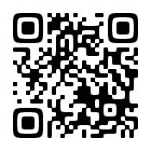 【予約方法】表面WEB申込フォーム、電話（027-255-6600）または下記必要事項をご記入の上、FAX(027-255-6040)・窓口で受付いたします。　　　　※　本申込書にご記入いただいた個人情報については、当相談会業務（書類の送付・ご連絡・受付業務等）でのみ使用し、他の目的で使用することはありません。また、本人の同意なく第三者に提供することはいたしません。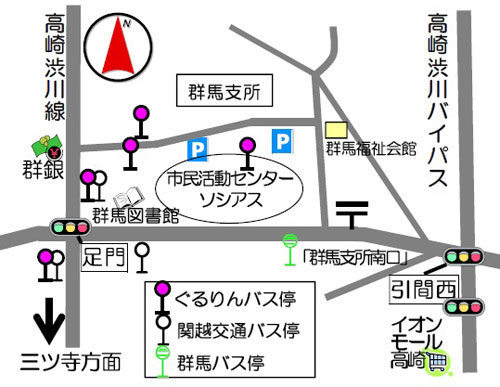 ※　託児ルームのご案内　　群馬支所３階　託児ルーム「けやき」（有料）　　TEL：027-386-6105会場　高崎市市民活動センター　ソシアス　　　　　高崎市足門町1669-2　　　　　TEL.027-329-7118（当日問い合わせ）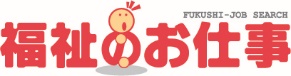 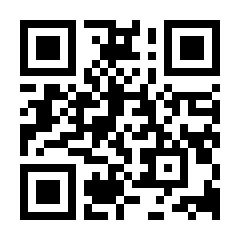 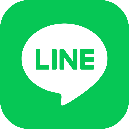 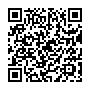 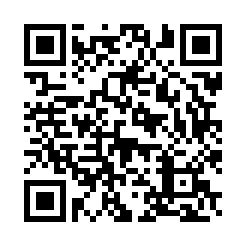 ふりがな氏　　名年齢　　　　　　　　歳（必須）連絡先〒　　　　　　　携帯番号　　　　　　（　　　　）メールアドレス　　　　　　　　　　　　　　　　　　　　　　〒　　　　　　　携帯番号　　　　　　（　　　　）メールアドレス　　　　　　　　　　　　　　　　　　　　　　〒　　　　　　　携帯番号　　　　　　（　　　　）メールアドレス　　　　　　　　　　　　　　　　　　　　　　〒　　　　　　　携帯番号　　　　　　（　　　　）メールアドレス　　　　　　　　　　　　　　　　　　　　　　マンパワーセンター等の求職登録の有無マンパワーセンター等の求職登録の有無あ　り　　・　　な　し　・　ハローワークあ　り　　・　　な　し　・　ハローワークあ　り　　・　　な　し　・　ハローワーク福祉関係の職歴（いずれかに○）福祉関係の職歴（いずれかに○）あ　り　　・　　な　しあ　り　　・　　な　しあ　り　　・　　な　し福祉関係の資格（いずれかに○）福祉関係の資格（いずれかに○） あ　り（　　　　　　　　　　　　　　　）な　し あ　り（　　　　　　　　　　　　　　　）な　し あ　り（　　　　　　　　　　　　　　　）な　し